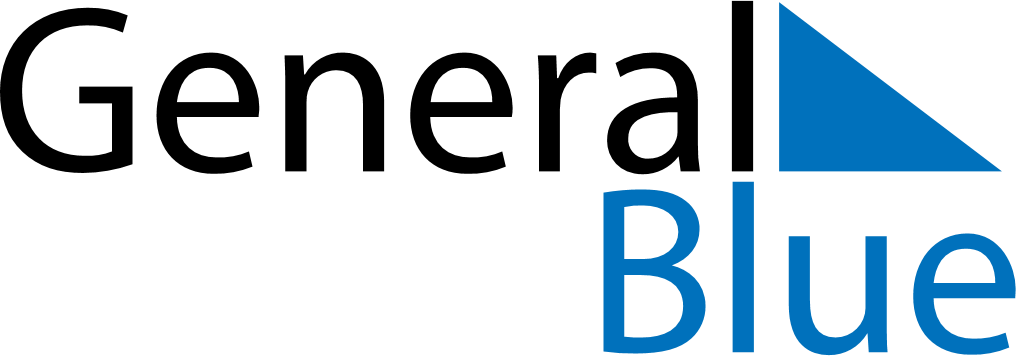 December 2024December 2024December 2024December 2024December 2024December 2024Habo, Joenkoeping, SwedenHabo, Joenkoeping, SwedenHabo, Joenkoeping, SwedenHabo, Joenkoeping, SwedenHabo, Joenkoeping, SwedenHabo, Joenkoeping, SwedenSunday Monday Tuesday Wednesday Thursday Friday Saturday 1 2 3 4 5 6 7 Sunrise: 8:23 AM Sunset: 3:22 PM Daylight: 6 hours and 59 minutes. Sunrise: 8:24 AM Sunset: 3:21 PM Daylight: 6 hours and 56 minutes. Sunrise: 8:26 AM Sunset: 3:20 PM Daylight: 6 hours and 53 minutes. Sunrise: 8:28 AM Sunset: 3:19 PM Daylight: 6 hours and 51 minutes. Sunrise: 8:29 AM Sunset: 3:18 PM Daylight: 6 hours and 48 minutes. Sunrise: 8:31 AM Sunset: 3:18 PM Daylight: 6 hours and 46 minutes. Sunrise: 8:32 AM Sunset: 3:17 PM Daylight: 6 hours and 44 minutes. 8 9 10 11 12 13 14 Sunrise: 8:34 AM Sunset: 3:16 PM Daylight: 6 hours and 42 minutes. Sunrise: 8:35 AM Sunset: 3:16 PM Daylight: 6 hours and 40 minutes. Sunrise: 8:37 AM Sunset: 3:15 PM Daylight: 6 hours and 38 minutes. Sunrise: 8:38 AM Sunset: 3:15 PM Daylight: 6 hours and 36 minutes. Sunrise: 8:39 AM Sunset: 3:15 PM Daylight: 6 hours and 35 minutes. Sunrise: 8:40 AM Sunset: 3:14 PM Daylight: 6 hours and 34 minutes. Sunrise: 8:41 AM Sunset: 3:14 PM Daylight: 6 hours and 32 minutes. 15 16 17 18 19 20 21 Sunrise: 8:42 AM Sunset: 3:14 PM Daylight: 6 hours and 31 minutes. Sunrise: 8:43 AM Sunset: 3:14 PM Daylight: 6 hours and 30 minutes. Sunrise: 8:44 AM Sunset: 3:14 PM Daylight: 6 hours and 30 minutes. Sunrise: 8:45 AM Sunset: 3:15 PM Daylight: 6 hours and 29 minutes. Sunrise: 8:46 AM Sunset: 3:15 PM Daylight: 6 hours and 29 minutes. Sunrise: 8:46 AM Sunset: 3:15 PM Daylight: 6 hours and 28 minutes. Sunrise: 8:47 AM Sunset: 3:16 PM Daylight: 6 hours and 28 minutes. 22 23 24 25 26 27 28 Sunrise: 8:47 AM Sunset: 3:16 PM Daylight: 6 hours and 28 minutes. Sunrise: 8:48 AM Sunset: 3:17 PM Daylight: 6 hours and 28 minutes. Sunrise: 8:48 AM Sunset: 3:17 PM Daylight: 6 hours and 29 minutes. Sunrise: 8:48 AM Sunset: 3:18 PM Daylight: 6 hours and 29 minutes. Sunrise: 8:49 AM Sunset: 3:19 PM Daylight: 6 hours and 30 minutes. Sunrise: 8:49 AM Sunset: 3:20 PM Daylight: 6 hours and 31 minutes. Sunrise: 8:49 AM Sunset: 3:21 PM Daylight: 6 hours and 32 minutes. 29 30 31 Sunrise: 8:49 AM Sunset: 3:22 PM Daylight: 6 hours and 33 minutes. Sunrise: 8:48 AM Sunset: 3:23 PM Daylight: 6 hours and 34 minutes. Sunrise: 8:48 AM Sunset: 3:24 PM Daylight: 6 hours and 35 minutes. 